ЗаключениеКонтрольно-счётной палаты Дубровского районана отчет об исполнении бюджета муниципального образования«Алешинское сельское поселение»за 9 месяцев 2019 годаДубровка 20191. Общие положения.Заключение Контрольно-счётной палаты Дубровского района на отчет об исполнении бюджета муниципального образования  за 9 месяцев 2019 года, подготовлено в соответствии со статьей 264.2 Бюджетного кодекса Российской Федерации, Положением о Контрольно-счётной палате Дубровского района, Стандартом внешнего муниципального финансового контроля 102 «Проведение оперативного контроля за ходом исполнения  решений о бюджете муниципального образования «Дубровский район» на текущий финансовый год и плановый период», пунктом 1.2.7 Плана работ Контрольно-счётной палаты Дубровского района на 2019 год.Заключение Контрольно-счетной палаты оформлено по результатам оперативного анализа и контроля  за организацией исполнения бюджета в 2019  году, отчетности об исполнении бюджета за 9 месяцев 2019 года.По итогам  9 месяцев  2019  года бюджет исполнен по доходам в сумме  700,6 тыс. рублей,  или  71,7 % к  прогнозным  показателям, по расходам  –  2771,5, тыс.  рублей,  или  52,4  % к утвержденным расходам и   к годовым назначениям  сводной  бюджетной росписи, с дефицитом в сумме 2070,9 тыс. рублей.2. Анализ исполнения доходов бюджета.Доходная часть бюджета за  9 месяцев  2019 года исполнена в сумме  700,6  тыс. рублей, или на  71,7%  к годовому прогнозу поступлений. По сравнению с соответствующим уровнем прошлого года доходы снизились на  15,6  тыс. рублей, или на 2,2 процента. В структуре доходов  бюджета удельный вес налоговых и неналоговых доходов (далее  –  собственных доходов) составил 86,4%, что ниже уровня соответствующего периода прошлого года (87,2%) на  0,8 процентного пункта. На долю безвозмездных поступлений приходится  13,6  процента.  Собственные доходы бюджета в сравнении с  аналогичным  отчетным периодом 2018 года снизились на 3,0%, объем безвозмездных поступлений  увеличился на 3,4 процента.Поступления  налоговых и неналоговых доходов  сложились в сумме 605,6 тыс. рублей, или 80,3 % к годовому прогнозу поступлений.Безвозмездные поступления  составили 95,0 тыс. рублей, или 42,5% к годовому прогнозу поступлений.	Налоговые доходы бюджетаЗа 9 месяцев  2019 года в структуре  собственных доходов бюджета на долю  налоговых доходов  приходится 89,4 процента. В абсолютном выражении поступления в бюджет составили 541,5  тыс. рублей, или  85,0% годовых плановых назначений.  К соответствующему периоду 2018 года рост поступлений составил  100,3 процента. Основным налогом, сформировавшим доходную  часть бюджета  за 9 месяцев  2019 года,  является земельный налог. На его долю приходится 83,2% поступивших налоговых доходов.Налог на доходы физических лиц  (НДФЛ) поступил в бюджет в сумме  16,3  тыс. рублей, годовые плановые назначения исполнены на 60,4 процента. Доля НДФЛ в налоговых доходах составила 3,0 процента. К соответствующему периоду 2018 года поступления снизились на 1,5 тыс. рублей, темп снижения составил  8,4  процента.Налог на совокупный доход  (единый сельскохозяйственный налог) поступил в сумме 65,6 тыс. рублей. Годовые плановые назначения исполнены на  93,7  процента. Удельный вес данной подгруппы доходов в структуре налоговых доходов составляет 12,1 процента.  На  долю  налога на имущество приходится  1,7% налоговых доходов. Объем поступлений составил  9,2  тыс. рублей, или  46,0 % годовых плановых назначений. Темп роста по сравнению с аналогичным периодом прошлого года  составляет 38,7 процента.  Земельный налог поступил в сумме 450,4 тыс. рублей. Годовые плановые назначения исполнены на  86,6  процента. Удельный вес в структуре налоговых доходов составляет 83,2 процента.  Темп роста по сравнению с аналогичным периодом прошлого года составляет 101,5 процента.Неналоговые доходы бюджетаНеналоговые доходы  за  9 месяцев  2019 года исполнены в сумме 64,1 тыс. рублей, что составляет  54,8% годовых плановых назначений. Неналоговые доходы представлены доходами  от сдачи в аренду имущества. Удельный вес данной подгруппы доходов в структуре собственных доходов составляет 100,0 процента. Темп роста по сравнению с аналогичным периодом прошлого года – 75,8 процента.Безвозмездные поступленияЗа  9 месяцев 2019 года кассовое исполнение безвозмездных поступлений составило  95,0  тыс. рублей, или  42,5% утвержденных годовых назначений. По сравнению с аналогичным периодом 2018 года общий объем   безвозмездных поступлений увеличился на 3,4 процента, или на 3,1 тыс.  рублей. Наибольший объем в структуре безвозмездных поступлений  –  62,6 % занимают  субвенции. Объем полученных субвенций (на осуществление первичного воинского учета) за  9 месяцев  2019 года составляет  59,5  тыс. рублей, или  75,0% плановых назначений и 124,2 % к уровню аналогичного периода 2018 года.Дотации  на выравнивание бюджетной обеспеченности  за отчетный период поступили в сумме  25,5 тыс. рублей,  что составило  75,0  % годового плана и  106,2% к уровню  аналогичного периода 2018 года.Межбюджетные трансферты исполнены на 9,1%, или в сумме 10,0 тыс. рублей.Сведения о поступлении доходов за  9 месяцев  2019 года представлены в  таблице.(тыс. рублей)3. Анализ исполнения расходов бюджета.Объем расходов  бюджета на 2019 год, утвержденный Решением Алешинского сельского Совета народных депутатов  от 24.12.2018 №166 «О бюджете муниципального образования «Алешинское сельское поселение» на 2019 год и на плановый период 2020 и 2021 годов», составляет 5292,5  тыс. рублей. Объем расходов, утвержденный уточненной бюджетной росписью на 1 октября  2019 года составляет 100,0 % утвержденных решением о бюджете. Исполнение расходов бюджета за 9 месяцев 2019 года составляет 2771,5  тыс. рублей, что  соответствует 52,4 % объемов уточненной бюджетной росписи. К уровню расходов аналогичного периода прошлого года отмечено снижение на 68,0 процента.Информация об исполнении расходов бюджета в разрезе разделов бюджетной классификации расходов представлена в таблице.Тыс. рублей                                                                                                                                                                 Исполнение расходов бюджета за 9 месяцев 2019 года осуществлялось по девяти разделам бюджетной классификации. Наибольший удельный вес в расходах  бюджета занимают расходы по разделу: «Общегосударственные расходы» – 33,8 процента, «Жилищно-коммунальное хозяйство» - 45,2 процента. По разделу  01 «Общегосударственные вопросы»  за 9 месяцев 2019 года исполнение расходов составило 935,6 тыс. рублей,  или 67,3 % утвержденных сводной бюджетной росписью расходов. Доля расходов по разделу в общей структуре расходов бюджета составила 33,8 процента. К соответствующему периоду 2018 года расходы снизились на 52,3 процента.По разделу  02 «Национальная оборона»  расходы бюджета за 9 месяцев  2019  года сложились в сумме 59,5 тыс. рублей,  или 75,0 % объема расходов, предусмотренных уточненной бюджетной росписью. К аналогичному периоду 2018 года расходы возросли на 45,5 процента. Удельный вес расходов по разделу в общей структуре расходов бюджета составил 2,1 процента. Структура раздела представлена одним подразделом 02 03 «Мобилизационная и вневойсковая подготовка». Средства направлены на осуществление полномочий сельскими поселениями по первичному воинскому учету на территориях, где отсутствуют военные комиссариаты.По разделу  03  «Национальная безопасность и правоохранительная деятельность»  расходы бюджета за 9 месяцев 2019 года 0,9 тыс. рублей, или 3,0 процента утвержденных назначений.По разделу  04 «Национальная экономика»  за 9 месяцев 2019 года исполнение расходов составило 13,9 тыс. рублей,  или 12,2 % утвержденных сводной бюджетной росписью расходов. Доля расходов по разделу в общей структуре расходов бюджета составила 0,5 процента. По разделу  05 «Жилищно-коммунальное хозяйство»  расходы бюджета за 9 месяцев 2019 года составили 1252,6 тыс. рублей, или 40,0 % объема расходов, предусмотренных уточненной бюджетной росписью на год. К аналогичному периоду 2018 года расходы снизились на 80,1 процента. Доля расходов раздела в общей структуре расходов составила 45,2 процента.По разделу  07 «Образование»  расходы бюджета на 2019 год утверждены в сумме 3,0 тыс. рублей. Кассовое исполнение за 9 месяцев 2019 года составило 100,0% утвержденных назначений. По разделу  08 «Культура, кинематография»  расходы бюджета на 2019 год утверждены в сумме 370,0 тыс. рублей. Кассовое исполнение за 9 месяцев 2019 года составило 100,0% утвержденных назначений. По разделу  10 «Социальная политика»  расходы бюджета за 9 месяцев 2019 года составили 96,0 тыс. рублей, или 73,8 % объема расходов, предусмотренных уточненной бюджетной росписью на год. К аналогичному периоду 2018 года расходы возросли в 4,4 раза. Доля расходов раздела в общей структуре расходов составила 3,5 процента.По разделу  11 «Физическая культура и спорт»  на 2019 год расходы бюджета утверждены уточненной бюджетной росписью в объеме 40,0 тыс. рублей. Кассовое исполнение за 9 месяцев 2019 года составило 100,0% утвержденных назначений.Аналитическая информация по выбытиям денежных средств за 9 месяцев 2019 года представлена в таблице    Анализируя данные расходы, сделан вывод о неэффективном использовании средств бюджета за 9 месяцев 2019 года в сумме  5,4 тыс. рублей, выразившиеся в уплате штрафных санкций  за нарушение законодательства о налог и сборах, законодательства о страховых взносах.Исполнение в разрезе  муниципальной программы и главного распорядителя средств бюджетаВ соответствии с ведомственной структурой расходов бюджета на 2019 год исполнение расходов бюджета в отчетном периоде осуществлялось  Алешинской сельской администрацией.За  9 месяцев 2019 года  исполнение расходов составило 1667,0 тыс. рублей, что соответствует 31,5%  сводной бюджетной росписи. Общий объем финансирования муниципальной программы в соответствии с решением о бюджете на 2019 год утвержден в сумме 5286,5 тыс. рублей:Непрограммная деятельность утверждена в сумме 6,0 тыс. рублей.Анализ исполнения расходной части бюджета по муниципальной программе приведен в таблице   (тыс.рублей)За 9 месяцев 2019 года расходы бюджета по муниципальной программе  исполнены в сумме 2754,7 тыс. рублей, что составляет 52,3 % утвержденных назначений.Ответственным исполнителем муниципальной программы «Реализация отдельных полномочий муниципального образования «Алешинское  сельское поселение» на 2019-2021 годы» является  Алешинская сельская администрация.Целью муниципальной программы является эффективное исполнение полномочий исполнительных органов власти.В рамках мероприятий:- создание условий для эффективной деятельности Главы и аппарата администрации исполнение составило 896,8 тыс. рублей, или 66,6 % годовых плановых назначений;- обеспечение мобилизационной подготовки – 59,5 тыс. рублей, или 75,0% плановых назначений;- реализация переданных полномочий по решению отдельных вопросов местного значения поселений в соответствии с заключенными соглашениями в части осуществления внешнего и внутреннего муниципального финансового контроля – 10,0 тыс. рублей, или 100,0% плановых назначений;- реализация переданных полномочий по решению отдельных вопросов местного значения поселений в соответствии с заключенными соглашениями в части формирования архивных фондов - 5,0 тыс. рублей, или 100,0% плановых назначений;- обеспечение эффективного управления и распоряжения муниципальным имуществом  (в том числе земельными участками), рационального его использования, оценки и признания прав – 7,0 тыс. рублей, или 94,5 % утвержденных назначений;- расходы на мероприятия в сфере пожарной безопасности  - 0,9 тыс. рублей, или 3,0 % утвержденных назначений;- содержание и обеспечение безопасности гидротехнических сооружений – 13,9 тыс. рублей, или 100% плановых назначений;- организация и обеспечение освещения улиц – 207,3 тыс. рублей, или 96,3% плановых назначений;- расходы на мероприятия по благоустройству территории поселения – 1045,3 тыс. рублей, или 35,8 плановых назначений;- реализация переданных полномочий по решению отдельных вопросов местного значения поселений в соответствии с заключенными соглашениями по организации и осуществлению мероприятий по работе с детьми  и молодежью в поселении – 3,0 тыс. рублей, или 100,0 плановых назначений;- реализация переданных полномочий по решению отдельных вопросов местного значения поселений в соответствии с заключенными соглашениями по обеспечению условий для развития на территории поселения физической культуры, школьного и массового спорта, организации проведения официальных физкультурно-оздоровительных и спортивных мероприятий поселения – 40,0 тыс. рублей, или 100,0% плановых назначений;-  пенсионное обеспечение – 96,0 тыс. рублей, или 73,8% утвержденных назначений;- расходы на мероприятия по охране, сохранению и популяризации культурного наследия – 370,0 тыс. рублей, или 100,0% плановых назначений.Кассовые расходы муниципальной  программы за 9 месяцев 2019 года составили 1667,0 тыс. рублей, или 31,5 % годовых плановых назначений.	В рамках  непрограммной деятельности  бюджета за 9 месяцев  2019  года расходы, утвержденные в сумме 6,0 тыс. рублей не исполнялись.Дефицит (профицит) бюджета и источники внутреннего финансирования дефицита бюджетаРешением от 24.12.2018 №166 «О бюджете муниципального образования «Алешинское  сельское поселение» на 2019 год и на плановый период 2020 и 2021 годов» первоначально бюджет на 2019 год утвержден с дефицитом  в сумме 753,3 тыс. рублей.   В  отчетном периоде внесены  изменения в редакции решения от 22.02.2019 №168, дефицит утвержден в сумме 4315,2 тыс. рублей. В состав источников внутреннего финансирования дефицита  бюджета включены остатки средств на счетах по учету средств бюджета.На начало отчетного периода остаток средств на счете составлял 4315,2 тыс. рублей. За анализируемый период остаток средств на счете снизился и  по состоянию на 1 октября 2019 года составил 2244,3 тыс. рублей.Анализ исполнения резервного фонда Алешинской сельской администрацииРешением «О бюджете муниципального образования «Алешинское сельское поселение» на 2019 год и на плановый период 2020 и 2021 годов» размер резервного фонда на 2019 год установлен в сумме 5,0 тыс. рублей. В отчетном периоде корректировка плановых назначений и  расходование ассигнований  резервного фонда не осуществлялись.ВыводыПредложенияНаправить заключение Контрольно-счетной палаты  Дубровского района  на отчет об исполнении бюджета муниципального образования «Алешинское сельское поселение» за 9 месяцев 2019 года Главе муниципального образования  с предложениями:Не допускать отвлечения бюджетных средств на уплату  штрафных санкций за нарушение законодательства о налог и сборах, законодательства о страховых взносах.  И.о председателя 					Н.А. Дороденкова НаименованиеИсполнено9 месяцев 2018 УтвержденоСводная бюджетная роспись Исполнено9 месяцев 2019% исполненияСобственные  доходы,  всего.624,3754,0754,0605,680,3налоговые доходы:539,7637,0637,0541,585,0- НДФЛ17,827,027,016,360,4- единый с/х налог54,470,070,065,693,7- Налог на имущество 23,820,020,09,246,0- Земельный налог443,7520,0520,0450,486,6неналоговые доходы:84,6117,0117,064,154,8- Доходы от сдачи в аренду имущества84,6117,0117,064,154,8Безвозмездные поступления:91,9223,3223,395,042,5- дотации:24,034,034,025,575,0на выравнивание24,034,034,025,575,0- субвенции:47,979,379,359,575,0на осуществление первичного воинского учета47,979,379,359,575,0- межбюджетные трансферты20,0110,0110,010,09,1Итого716,2977,3977,3700,671,7НаименованиеРазделИсполнено9 месяцев2018Утверждено на 01.01.2019от 24.12.2018 №166Уточненона 01.10.2019 Сводная бюджетная росписьна 2019 годИсполнено9 месяцев 2019Общегосударственные вопросы011965,21180,01391,01391,0935,6Национальная оборона0240,979,379,379,359,5Национальная безопасность и правоохранительная деятельность0363,35,030,030,00,9Национальная экономика0413,9100,0113,9113,913,9Жилищно-коммунальное хозяйство056299,3193,33135,33135,31252,6Образование070,03,03,03,03,0Культура, кинематография08149,010,0370,0370,0370,0Социальная политика1021,5120,0130,0130,096,0Физическая культура и спорт11103,040,040,040,040,0Итого8653,51730,65292,55292,52771,5Наименование показателяКод по КОСГУКод по БК
 раздела, подраздела, кода видов расходаСуммаТыс. рублейНаименование показателяКод по КОСГУКод по БК
 раздела, подраздела, кода видов расходаСуммаТыс. рублей1345Расходы,  всегохх2771,5     в том числе:Заработная плата2110102  121252,1Начисления на выплаты по оплате труда2130102  12973,1Заработная плата2110104  121301,6Начисления на выплаты по оплате труда2130104  12971,2Услуги связи2210104  24441,0Коммунальные услуги2230104  24474,4Работы, услуги по содержанию имущества2250104  24440,0Прочие работы, услуги2260104  24428,8Налоги, пошлины и сборы2910104  8514,6Штрафы за нарушение законодательства о налогах и сборах, законодательства о страховых взносах2920104  8535,4Увеличение стоимости горюче-смазочных материалов3430104 2441,3Увеличение стоимости материальных запасов однократного применения3490104  2443,2Перечисления другим бюджетам бюджетной системы РФ2510106 54010,0Иные выплаты текущего характера2970107 88016,8Работы, услуги по содержанию имущества2250113 5403,4Прочие работы и услуги2260113 2443,6Перечисления другим бюджетам бюджетной системы РФ2510113 5405,0Заработная плата2110203  12145,2Начисления на выплаты по оплате труда2130203  12914,1Увеличение стоимости прочих оборотных запасов (материалов)3460203 1210,2Работы, услуги по содержанию имущества2250310 2440,9Стразование2270406  24413,9Коммунальные услуги2230503  244200,2Работы, услуги по содержанию имущества2250503  244975,3Прочие работы, услуги2260503 2449,9Увеличение стоимости основных средств3100503 24446,5Увеличение стоимости горюче-смазочных материалов3430503 2442,5Увеличение стоимости строительных материалов3440503 2441,5Увеличение стоимости прочих оборотных запасов (материалов)3460503 2443,5Увеличение стоимости материальных запасов однократного применения3490503 24413,2Перечисления другим бюджетам бюджетной системы РФ2510707 5403,0Перечисление другим бюджетам бюджетной системы РФ2510801 540360,0Увеличение стоимости строительных материалов3440801 2448,9Увеличение стоимости прочих оборотных запасов (материалов)3460801 2440,9Увеличение стоимости материальных запасов однократного применения3490801 2440,2Пенсии, пособия, выплачиваемые работодателями, нанимателями бывшим работникам2641001 31296,0Перечисления другим бюджетам бюджетной системы РФ2511102 54040,0Наименование муниципальной программыПлан  2019 Уточн. 2019 Исполнено  9 месяцев 2019 % исп.уд.весРеализация отдельных полномочий муниципального образования «Алешинское сельское поселение» на 2019- 2021 годы»1724,65270,72754,752,3100,0средства областного бюджета79,379,359,575,02,2средства местного бюджета1645,35191,42695,251,997,8Непрограммная деятельность6,021,816,877,10,6Всего1730,65292,52771,552,4100,0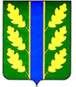 